På jakt efter framtidens arbete
- utmaningar i arbetets organisering och forskning
Ny bok utkommer i slutet av november 2016. Den kan då laddas ner på tankesmedjantiden.se/publikationer och på akesandberg.se/publications. Den tryckta boken kan beställas.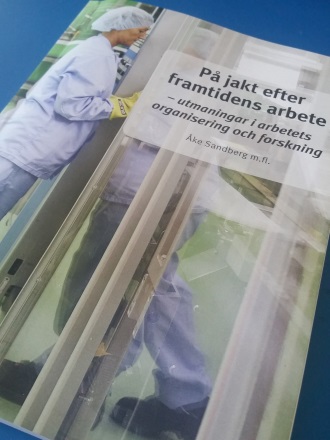 Åke Sandberg: Arbetslivets omvandling och forskningens utmaningar Del I. Ingångar och utgångarSverker Sörlin: Blinda fläckar i samhällsförståelsen – och hur vi kan undvika demRussell D. Lansbury: Renewing Swedish Leadership in Work and Employment ResearchÅke Sandberg: Arbetslivsforskning i Sverige – skiss till historikÅke Sandberg: Framtider för forskning om arbetets organiseringDel II. inblickarFredrik Movitz: Vet vi redan allt om makten över arbete och organisering?Paula Mulinari: Det tar tid att fånga samtiden – Reflektioner om forskning kring konflikter på arbetsplatserUlf Lundberg & Gunnar Aronsson: Insatser på arbetsplatsen avgörande för sjukskrivna John Sjöström & Lisa Schmidt: Vilket kompetensstöd finns för att skapa en bra arbetsorganisation?Wuokko Knocke: Borta med vinden? En forskares resaTony Huzzard & Yvonne Johansson: Aktionsforskning inom arbetslivsforskning – en väg framåt?Lennart Svensson: Aktionsforskningens dilemman – några erfarenheter	Ernst Hollander: Kravformarmodellen för innovationer – en pusselbit för frigörande arbetslivsforskningÅke Walldius, Anette Andersson & Carola Löfstrand: När digitaliseringen förvandlar arbetet och ekonomin – om fackets nygamla roll som granskare och pådrivareDel III. UtblickarHelge Hvid & Sidsel Lond Grosen: Nordisk arbejdslivsforskning set fra et dansk perspektivIan Hampson & David E. Morgan: Trends in Critical ”Work Life Research: The Case of AustraliaDel IV. BakgrunderLennart Sturesson: Arbetslivsforskning 2016 – utspridd och disciplinbunden Ulf Sandström: Arbetslivsforskningens framtid i bibliometriskt perspektivUpprop: Samhällsvetenskaperna svaga vid Forte. 2 dec 2015Åke Sandberg: Forte och utvärderingen av svensk arbetsorganisationsforskningAnn Bergman: ”Svensk Arbetslivsforskning är utarmad”, Dagens Arbete, 15 april 2014Jan Ch Karlsson, Gerd Lindgren & Åke Sandberg: ”Nyckeln till framgång”, UNT Debatt, 19 januari 2016Peter Allebeck och Ewa Ställdal: ”Missförstånd om Forte-rapport”, UNT Debatt, 16 januari 2016Jan Ch Karlsson, Gerd Lindgren & Åke Sandberg: ”Radikal nyinriktning behövs”, UNT Debatt, 31 januari 2016					2nov2016